KẾ HOẠCHTổ chức tuyên truyền Đại hội Mặt trận Tổ quốc Việt Nam các cấp trong tỉnh tiến tới Đại hội Mặt trận Tổ quốc Việt Nam tỉnh lần thứ X,nhiệm kỳ 2024 – 2029Thực hiện Chỉ thị số 40/CT-TU, ngày 22/6/2023 của Tỉnh ủy Thừa Thiên Huế về lãnh đạo Đại hội MTTQ Việt Nam các cấp tiến tới Đại hội đại biểu Mặt trận Tổ quốc Việt Nam tỉnh lần thứ X, nhiệm kỳ 2024 – 2029; Kế hoạch số 771/KH-MTTW-BTT ngày 25/7/2023 của Ban Thường trực Ủy ban Trung ương MTTQ Việt Nam về tổ chức tuyên truyền Đại hội MTTQ Việt Nam các cấp tiến tới Đại hội đại biểu toàn quốc Mặt trận Tổ quốc Việt Nam lần thứ X, nhiệm kỳ 2024 – 2029 và Kế hoạch số 235/KH-MTTQ-BTT, ngày 04/7/2023 của Ban Thường trực Ủy ban MTTQ Việt Nam tỉnh về tổ chức Đại hội Mặt trận Tổ quốc Việt Nam các cấp tiến tới Đại hội Mặt trận Tổ quốc Việt Nam tỉnh lần thứ X, nhiệm kỳ 2024 – 2029. Ban Thường trực Ủy ban Mặt trận Tổ quốc Việt Nam tỉnh xây dựng kế hoạch tổ chức tuyên truyền Đại hội Mặt trận Tổ quốc Việt Nam các cấp và Đại hội Mặt trận Tổ quốc Việt Nam tỉnh lần thứ X, nhiệm kỳ 2024 – 2029, cụ thể như sau:I. MỤC ĐÍCH, YÊU CẦU1. Tập trung tuyên truyền sâu rộng đến cán bộ, công chức, viên chức, hội viên, đoàn viên và các tầng lớp nhân dân trong tỉnh thấy rõ ý nghĩa, tầm quan trọng và kết quả Đại hội Mặt trận Tổ quốc Việt Nam các cấp và Đại hội Mặt trận Tổ quốc Việt Nam tỉnh lần thứ X, nhiệm kỳ 2024 – 2029; quan điểm của Đảng và Chủ tịch Hồ Chí Minh về Đại đoàn kết toàn dân tộc và xây dựng Mặt trận Tổ quốc Việt Nam.2. Thông qua hoạt động tuyên truyền góp phần ôn lại lịch sử vẻ vang của Mặt trận Tổ quốc Việt Nam dưới sự lãnh đạo của Đảng Cộng sản Việt Nam, giáo dục lịch sử, truyền thống yêu nước và cách mạng của dân tộc, phát huy chủ nghĩa anh hùng cách mạng, ý chí tự lực, tự cường, sức mạnh đại đoàn kết toàn dân tộc.3. Nhằm cổ vũ, động viên cán bộ, công chức, viên chức, hội viên, đoàn viên và các tầng lớp nhân dân trong tỉnh tích cực tham gia vào các phong trào thi đua yêu nước, các cuộc vận động của Mặt trận, nhằm thực hiện thắng lợi các mục tiêu kinh tế, xã hội, các nhiệm vụ quốc phòng, an ninh, đối ngoại và xây dựng hệ thống chính trị để chào mừng Đại hội Mặt trận các cấp.4. Công tác tuyên truyền trước, trong và sau 	Đại hội Mặt trận Tổ quốc Việt Nam các cấp và Đại hội Mặt trận Tổ quốc Việt Nam tỉnh lần thứ X, nhiệm kỳ 2024 – 2029 phải được chuẩn bị chu đáo, thiết thực đảm bảo đúng thời gian, tiến độ đề ra, tạo sự lan tỏa rộng khắp trong hệ thống Mặt trận các cấp trong tỉnh.II. NỘI DUNG, THỜI GIAN THỰC HIỆN1. Ban Thường trực Ủy ban MTTQ Việt Nam tỉnh1.1. Xây dựng và ban hành Kế hoạch Tiểu ban Tuyên truyền phục vụ Đại hội MTTQ tỉnh lần thứ X, nhiệm kỳ 2024 – 2029.- Thời gian: tháng 7/2023.1.2. Xây dựng và ban hành Kế hoạch tổ chức tuyên truyền Đại hội Mặt trận Tổ quốc Việt Nam các cấp trong tỉnh tiến tới Đại hội Mặt trận Tổ quốc Việt Nam tỉnh lần thứ X, nhiệm kỳ 2024 – 2029.- Thời gian: tháng 8/2023.1.3. Mở chuyên mục tuyên truyền Đại hội MTTQ Việt Nam các cấp tiến tới Đại hội đại biểu toàn quốc MTTQ Việt Nam lần thứ X, nhiệm kỳ 2024 – 2029 trên Website, Fanpage Facebook Mặt trận tỉnh.- Thời gian: từ tháng 9/2023 đến tháng 12/2024.1.4. Tuyên truyền hoạt động: Phát động đợt thi đua đặc biệt chào mừng Đại hội Mặt trận Tổ quốc Việt Nam các cấp tiến tới Đại hội đại biểu Mặt trận Tổ quốc Việt Nam lần thứ X, nhiệm kỳ 2024 – 2029. - Thời gian: từ tháng 10/2023.1.5. Phối hợp với Ban Tuyên giáo Tỉnh ủy xây dựng và ban hành Hướng dẫn triển khai đợt sinh hoạt chính trị và tuyên truyền đại hội MTTQ Việt Nam các cấp tiến tới Đại hội đại biểu MTTQ Việt Nam tỉnh lần thứ X.- Thời gian: từ tháng 10 - 11/2023.1.6. Phối hợp với Đài Phát thanh và Truyền hình tỉnh, Báo Thừa Thiên Huế, Văn phòng thường trú Báo Đại đoàn kết tại Huế đẩy mạnh công tác tuyên truyền về đại hội MTTQ Việt Nam các cấp trong tỉnh tiến tới Đại hội đại biểu MTTQ Việt Nam tỉnh lần thứ X, nhiệm kỳ 2019 – 2024.- Thời gian: tháng 11/2023.1.7. Xây dựng đề cương, tổ chức biên tập và phát hành Tập san Mặt trận số đặc biệt chào mừng Đại hội Mặt trận.- Thời gian: Từ tháng 02 - 5/2024.1.8. Xây dựng kế hoạch triển lãm ảnh hoạt động của Mặt trận các cấp nhiệm kỳ qua tại Đại hội.- Thời gian: Từ tháng 02/2024 đến tháng 6/2024.1.9. Xây dựng Video clip Chương trình Văn nghệ chào mừng Đại hội.- Thời gian: tháng 6/2024.1.10. Phối hợp với Đài Phát thanh và Truyền hình Thừa Thiên Huế xây dựng phim phóng sự về hoạt động của Mặt trận Tổ quốc Việt Nam các cấp và một số tin bài về các mô hình, điển hình trong công tác Mặt trận để tuyên truyền trước, trong và sau Đại hội Mặt trận tỉnh.- Thời gian: từ tháng 9/2023 đến thang 8/2024.1.11. Phối hợp với Ban Biên tập báo Thừa Thiên Huế, báo Đại đoàn kết đẩy mạnh công tác tuyên truyền trước, trong và sau Đại hội Mặt trận tỉnh. Đồng thời, Xây dựng trang chào mừng Đại hội MTTQ Việt Nam tỉnh lần thứ X, nhiệm kỳ 2024 - 2029.- Thời gian: từ tháng 7 - 8/2024.1.12. Xây dựng và ban hành kế hoạch tổ chức tuyên truyền, cổ động trực quan chào mừng Đại hội đại biểu MTTQ Việt Nam tỉnh lần thứ X trước, trong và sau Đại hội trên các trục đường trung tâm thành phố Huế.- Thời gian: từ tháng 6 - 8/2024.1.13. Xây dựng kế hoạch và làm việc với Ủy ban MTTQ Việt Nam thành phố Huế về việc tổ chức đội nghi thức và đoàn đại biểu các tầng lớp nhân dân đến chào mừng tại Đại hội đại biểu MTTQ Việt Nam tỉnh lần thứ X.- Thời gian: tháng 7/2024.1.14. Phối hợp với đơn vị nơi tổ chức Đại hội thống nhất nội dung, cách thức trang trí bên trong và bên ngoài hội trường diễn ra Đại hội đại biểu MTTQ Việt Nam tỉnh lần thứ X. - Thời gian: từ tháng 6 - 8/2024.1.15. Xây dựng kế hoạch tổ chức họp báo tuyên truyền Đại hội- Thời gian: từ tháng 7 - 8/2024.1.16. Phối hợp với Đài Phát thanh và Truyền hình tỉnh thống nhất chương trình, nội dung kịch bản truyền hình trực tiếp Đại hội MTTQ Việt Nam tỉnh lần thứ X, nhiệm kỳ 2024 – 2029.- Thời gian: từ tháng 7 - 8/2024.1.17. Biên tập nội dung, phát hành tờ rơi và kỷ yếu tuyên truyền kết quả Đại hội MTTQ Việt Nam tỉnh lần thứ X, nhiệm kỳ 2024 – 2029.- Thời gian: tháng 8/20242. Ban Thường trực Ủy ban Mặt trận Tổ quốc Việt Nam các huyện, thị xã, thành phố Huế- Xây dựng kế hoạch tổ chức tuyên truyền về Đại hội Mặt trận Tổ quốc Việt Nam các cấp tiến tới Đại hội Mặt trận Tổ quốc Việt Nam tỉnh lần thứ X nhiệm kỳ 2024 – 2029.- Xây dựng kế hoạch hưởng ứng đợt thi đua đặc biệt chào mừng Đại hội Mặt trận Tổ quốc Việt Nam các cấp và tới Đại hội Mặt trận Tổ quốc Việt Nam tỉnh lần thứ X tiến tới Đại hội đại biểu toàn quốc Mặt trận Tổ quốc Việt Nam lần thứ X, nhiệm kỳ 2024 – 2029.- Phối hợp với các cơ quan thông tấn báo chí – truyền hình và các tổ chức thành viên có kế hoạch tuyên truyền sâu rộng tới đoàn viên, hội viên và các tầng lớp nhân dân về Đại hội Mặt trận Tổ quốc Việt Nam các cấp tiến tới Đại hội đại biểu Mặt trận Tổ quốc Việt Nam tỉnh lần thứ X, nhiệm kỳ 2024 – 2029.3. Các tổ chức thành viên của Mặt trận Tổ quốc Việt Nam tỉnhBan Thường trực Ủy ban Mặt trận Tổ quốc Việt Nam tỉnh đề nghị các tổ chức thành viên của Mặt trận Tổ quốc Việt Nam các cấp trong tỉnh phối hợp với Ban Thường trực Ủy ban Mặt trận Tổ quốc Việt Nam cùng cấp xây dựng kế hoạch, phối hợp tuyên truyền Đại hội Mặt trận Tổ quốc Việt Nam các cấp tiến tới Đại hội Mặt trận Tổ quốc Việt Nam tỉnh lần thứ X, nhiệm kỳ 2024 – 2029 theo tinh thần Chỉ thị số 40/CT-TU ngày 22/6/2023 của Tỉnh ủy về lãnh đạo Đại hội MTTQ Việt Nam các cấp tiến tới Đại hội đại biểu Mặt trận Tổ quốc Việt Nam tỉnh lần thứ X, nhiệm kỳ 2024 – 2029.III. TỔ CHỨC THỰC HIỆN- Tiểu ban Tuyên truyền Đại hội và Ban Dân chủ - Pháp luật phối hợp chặt chẽ với các Tiểu ban và Văn phòng, Ban Phong trào của cơ quan Ủy ban MTTQ Việt Nam tỉnh tham mưu cho Ban Thường trực xây dựng kế hoạch và tổ chức thực hiện các hoạt động tuyên truyền.- Các tiểu ban, Văn phòng và các ban chuyên môn phối hợp với Tiểu ban Tuyên truyền Đại hội cung cấp tài liệu, tham gia phục vụ theo các lĩnh vực chuyên môn của mình. - Tiểu ban Tuyên truyền Đại hội chủ động phối hợp với các cơ quan thông tấn, báo chí của Trung ương và địa phương tổ chức thực hiện nhiệm vụ theo Kế hoạch.- Tiểu ban Hậu cần và Văn phòng cơ quan Ủy ban Mặt trận Tổ quốc Việt Nam đảm bảo các điều kiện theo kế hoạch đã được lãnh đạo cơ quan phê duyệt.- Ban Thường trực Ủy ban Mặt trận Tổ quốc Việt Nam các huyện, thị xã, thành phố Huế căn cứ Hướng dẫn của Ban Tuyên giáo Tỉnh ủy và Ban Thường trực Ủy ban Mặt trận Tổ quốc Việt Nam về triển khai đợt sinh hoạt chính trị và tuyên truyền Đại hội Mặt trận Tổ quốc Việt Nam các cấp tiến tới Đại hội Mặt trận Tổ quốc Việt Nam tỉnh lần thứ X, nhiệm kỳ 2024 – 2029, Kế hoạch tuyên truyền tổ chức Đại hội Mặt trận Tổ quốc của địa phương để chủ động tổ chức phối hợp tuyên truyền Đại hội Mặt trận Tổ quốc Việt Nam các cấp tiến tới Đại hội đại biểu toàn quốc Mặt trận Tổ quốc Việt Nam lần thứ X đạt kết quả tốt đẹp.(Kèm theo Đề cương tuyên truyền Đại hội Đại hội Mặt trận Tổ quốc Việt Nam các cấp và Đại hội đại biểu Mặt trận Tổ quốc Việt Nam lần thứ X, nhiệm kỳ 2024 – 2029.)	TM. BAN THƯỜNG TRỰC	PHÓ CHỦ TỊCH	       (Đã ký)	Phạm Thị Ái Nhi                                                                   ỦY BAN MTTQ VIỆT NAMTỈNH THỪA THIÊN HUẾBAN THƯỜNG TRỰCSố: 259/KH-MTTQ-BTTCỘNG HÒA XÃ HỘI CHỦ NGHĨA VIỆT NAMĐộc lập - Tự do - Hạnh phúc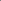 Thừa Thiên Huế, ngày 18 tháng  8  năm 2023